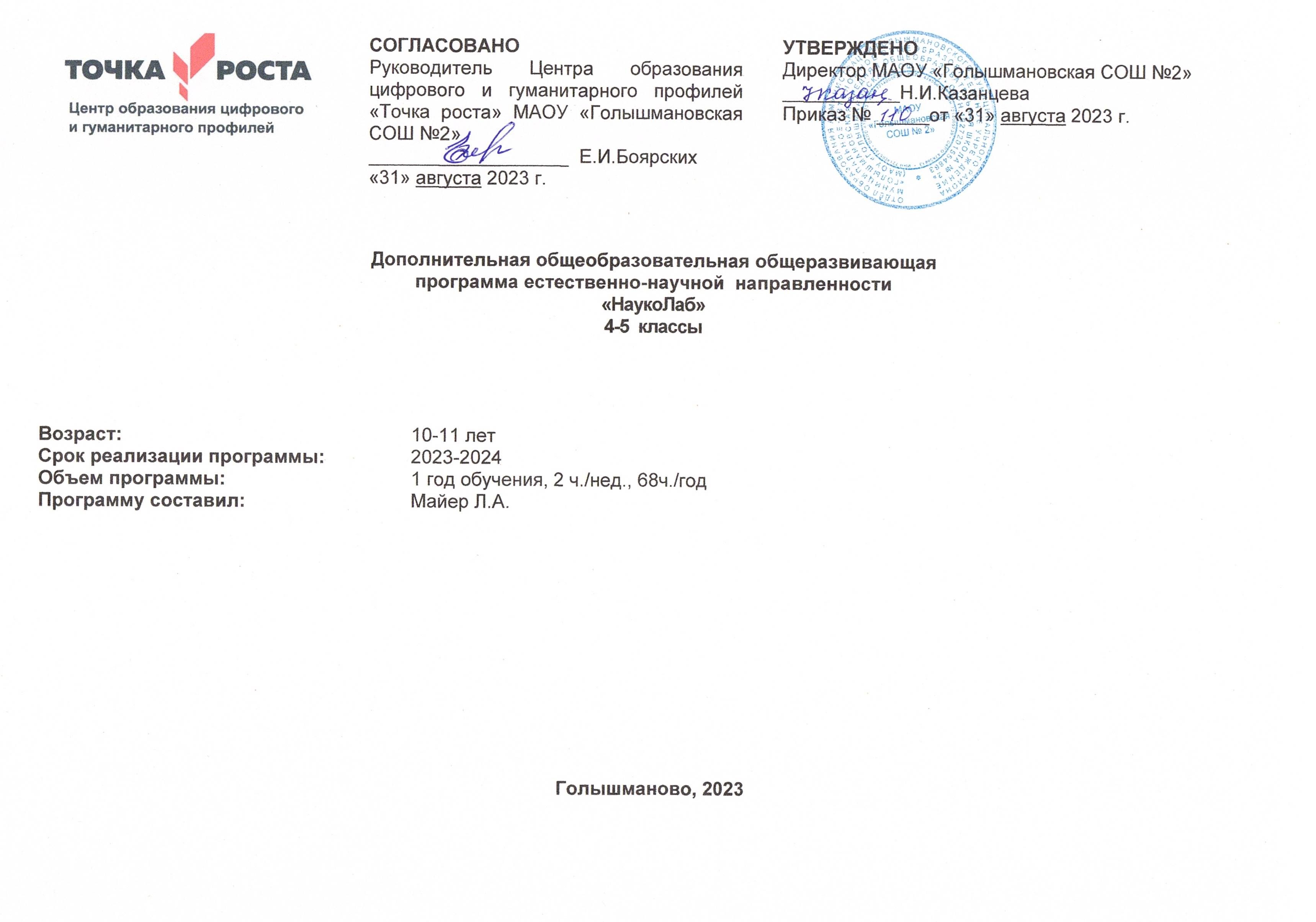 Пояснительная записка         Рабочая программа по курсу «Науколаб»   для 4-5 класса составлена  в соответствии с требованиями Федерального государственного образовательного стандарта. Программа учитывает возрастные, общеучебные и психологические особенности школьника.      Важным направлением является естественно-научное образование, имеющее большие возможности для улучшения отношения школьников к учению, развития познавательных интересов, формирования научного мировоззрения и современной картины мира. Знание законов природы, понимание фундаментального единства законов неживой, живой природы и социальных процессов объективно побуждает учитывать их во всех областях человеческой деятельности. В школьном образовательном процессе естественнонаучное направление представлено различными предметами учебного плана: математика, физика, химия, биология, экология, география, астрономия, информатика. Чаще всего школьники воспринимают эти предметы обособленно друг от друга. Поэтому важной проблемой современного естественнонаучного образования является понимание принципов системности, преемственности и интеграции знаний в изучении явлений природы, что отражено в данной программеЦель программы: расширение знаний детей об окружающем мире, развитие умений говорения и слушания, развитие устной связной речи с опорой на жизненный опыт ребёнка. Задачи: формирование представлений о различных предметах и явлениях окружающего мира; формирование положительной школьной мотивации. развивать логическое мышление при решении задач и выполнении простейших опытов. развивать способности к самостоятельному приобретению знаний. увидеть физические явления в простых бытовых ситуациях, что позволяет учащимся разобраться в сложных законах физики. показать глубину и оригинальность мышления ученых прошлого, показать историческую значимость их работ. Виды образовательной деятельности обучающихсяИсследовательская деятельность.Познавательная деятельность.Совместно-распределительная деятельность (включенность в учебные коммуникации, парную и групповую работу).Творческая деятельность (художественное творчество, конструирование).Трудовая деятельность (самообслуживание)В рамках сетевого взаимодействия между школами, на занятия сетевых лабораторий выносятся темы:  Знакомство с оборудованием «НаукоЛаб»; Давление под водой; Загадки растворимости; Микробы; Лучший в мире насос; Как работает перископ; Какая бывает энергия; Реактивные двигатели; Электричество и трение.Категория обучающихсяДополнительная общеобразовательная общеразвивающая программа «Науколаб» предназначена для обучающихся в возрасте от 10 до 12 лет, которые проявляют интерес к практической и исследовательской работе. Содержание Программы разработано с учётом психолого-педагогических особенностей данного возраста.                                                                  Срок реализации ПрограммыДополнительная общеобразовательная общеразвивающая программа «Науколаб» рассчитана на один год обучения, 2 часа в неделю. Продолжительность обучения составляет 68 учебных часов.                                                                   Формы и режим занятийПо количеству детей, участвующих в занятии: индивидуальная, коллективная, групповая.По особенностям коммуникативного взаимодействия: практикум, интеллектуальная игра.По дидактической цели: вводные занятия, занятия по углублению знаний, практические занятия, комбинированные формы занятий                                                       Планируемые результатыЛичностными результатами изучения курса «Науколаб» являются:- развитие познавательных интересов, интеллектуальных и творческих способностей учащихся;- формирование мотивации к изучению в дальнейшем физики и химии;- воспитание ответственного отношения к природе; осознание необходимости защиты окружающей среды;-формированию личностного отношения друг к другу, к учителю;Метапредметные результаты:- освоение приемов исследовательской деятельности (составление плана, использование приборов и оборудования «Науколаб», формулировка выводов и т.д.)- развитие коммуникативных умений и овладение опытом межличностной коммуникации (ведение дискуссии, работа в группах, выступление с сообщениями и т.д.)Предметными результатами изучения курса являются:- освоение базовых естественно-научных знаний, необходимых для дальнейшего изучения систематических курсов естественных наук;- формирование элементарных исследовательских умений;- применение полученных знаний и умений для решения практических задач.Формы контроля  и оценочные материалыПри отслеживании результатов освоения Программы используются разнообразные формы работы как групповые, так и индивидуальные. Используются различные формы проведения, такие как выполнение творческих работ, участие в выставках, тестирование, наблюдение, выполнение исследовательских работ, экологических проектов, практических работ.                                                                                       Учебный планСодержание программыВводное занятие (2 ч.) Теория. Цели и задачи работы. Инструктаж по охране труда и противопожарной безопасности. Введение в Программу. Основной формой работы  являются учебные занятия, на которых предоставлен познавательный материал в виде занимательных опытов и экспериментов. Учебный материал вводится последовательно, чтобы у ребёнка формировалось представление об окружающих явлениях природы. На занятиях в доступной и популярной форме рассказывается об основных законах физики и химии, а также явлениях из области ботаники, биологии, географии, астрономии. Задания и упражнения предлагают парную, групповую, самостоятельную работу. Различные состояния воды (13 часов) Куда течет вода. Давление под водой.  Пленка на поверхности воды. Удивительные пузыри. Кислород атакует. Загадки растворимости. Тепло против холода.Мир природы ( 4часа) Теория. Строение растений. Разнообразие и виды растений. Бережное отношение к растениям.  Способы распространения семян у различных растений. Взаимосвязи в живой и неживой природе на примере распространения семян ветром и животными. Размножение растенийЧеловеческое тело  (10 часов) Сердечно-сосудистая  и дыхательная система. Органы чувств человекаЗвук (2 часа) Откуда появляется звук. Что такое вибрация. Свет и цвет (4 часа) Преломление света. Разнообразие цветов. Почему цвета разные? Зеркала и линзы  (8 часов) Зеркала и отражения. Что такое перископ и как работает перископ? Что такое калейдоскоп. Линзы и очки. Сила и энергия  (16 часов) Равновесие- что это такое.  Где центр тяжести. Виды равновесия. Притяжение. Поиграем с инерцией. Какая бывает энергия. Изучаем энергию ветра. Что такое магнит?Движение  (4 часа) Реактивный двигатель. Реактивные самолёты.Электричество (4 часа) Электричество и трение. Правила безопасной работы с электроприборами.В курсе даются первые представления о таких понятиях, как «масса», «взаимодействие», «молекула», «химический элемент» Интеграция различных естественнонаучных областей знания основана на представлении о единстве природы и общем для всех естественных наук методе познания.              Содержание данного курса строится на основе деятельностного подхода. Вовлечение учащихся в разнообразную учебную, исследовательскую и практическую деятельность является условием приобретения прочных знаний, преобразование их в убеждения и умения, становления ответственности, как черты личности.Календарный учебный графикОписание материально-технического обеспечения образовательного процесса.  Учебно – методическая литература Болушевский С.В. Весёлые научные опыты для детей и взрослых. Химия./С.В. Болушевский. – М.: Эксмо, 2013.Ванклив, Дженис. «Большая книга научных опытов для маленьких детей» - Москва: АСТ: Апрель, 2011. г.Ванклив, Дженис. «Большая книга научных развлечений» - Москва: АСТ: Апрель, 2009. г.Большая книга экспериментов/Пер. с нем. П. Лемени-Македона. – М.: Эксмо, 2013Календарно-тематическое планированиеп/пТемаТемаКоличество часовКоличество часовКоличество часов	Формы аттестации, контролятеорияпрактикавсего1.1.Вводное занятие11222Различные состояния воды5813         Эксперименты3.3.Мир природы224Эксперименты4.4.Человеческое тело5510Эксперименты5.5.Звук 112Эксперименты6.6.Свет и цвет1,52,54Эксперименты7.7.Зеркала и линзы268Эксперименты8.8.Сила и энергия61016Эксперименты9.9.Движение 224Эксперименты10.10.Электричество 224Эксперименты1111Подведение итогов1-1Итого:28,531,568МесяцЧислоВремяпроведениязанятияКол-вочасовСодержание  занятия(раздел подготовки, тема, форма занятия, форма контроля и т.д.)Мероприятия за рамками учебного планаСентябрь14.15; 15.052Вводное занятие, дети знакомятся с оборудованием НаукоЛаб.14.15; 15.052Куда течет вода. Опыты, эксперименты: Самополивающееся растение. Цветы распускаются зимой14.15; 15.052Давление под водой. Опыты, эксперименты:Октябрь14.15; 15.052Пленка на поверхности воды. Опыты, эксперименты:14.15; 15.052Удивительные пузыри.  Опыты, эксперименты:14.15; 15.051Кислород атакует 14.15;  15.052Загадки растворимости.  Опыты, эксперименты:Ноябрь 14.15; 15.052Тепло против холода.  Опыты, эксперименты:14.15   15.052Зеленая жизнь.  Опыты, эксперименты:14.15   15.052Микробы. Опыты, эксперименты:14.15   15.052Лучший в мире насос. Опыты, эксперименты:Декабрь14.15   15.052Вкус, запах и другие ощущения. Опыты, эксперименты:14.15    15.052Чувствительность кожи.  Опыты, эксперименты:14.15   15.052Зрительные иллюзии.  Опыты, эксперименты:14.15   15.052Любопытное зрение. Опыты, эксперименты.Январь14.15   15.052Звуки и вибрации. Опыты, эксперименты:14.15   15.052Преломление света. Опыты, эксперименты: 14.15   15.052Разнообразие цветов. Февраль 14.15   15.052Зеркала и отражения . 14.15   15.052Как работает перископ 14.15  15.052Калейдоскоп- двойное отражение Март 14.15  15.052Линзы и очки 14.15   15.052Равновесие 14.15   15.052Притяжение Апрель14.15   15.052Пристегните ремни 14.15   15.052Какая бывает энергия 14.15   15.052Энергия ветра 14.15   15.052Спасибо, Архимед! Май 14.15    15.052Спасибо, Архимед! 14.15   15.052Что такое магнит? 14.15   15.054Реактивные двигатели 14.15   15.054Электричество и трение. Подведение итогов№ урока Дата Тема занятия Занимательные опыты и эксперименты Количество часов 1-2Вводное занятие. Знакомство с оборудованием «НаукоЛаб»2 Различные состояния воды- 13 часов.Различные состояния воды- 13 часов.Различные состояния воды- 13 часов.3 -4Куда течет вода Самополивающееся растение. Цветы распускаются зимой 25-6Давление под водой Давление и глубина 27-8Пленка на поверхности воды Металл на поверхности воды. Смачивание 29Удивительные пузыри Фабрика пузырей. Конденсация воды. 1 10 Удивительные пузыриФабрика пузырей. Конденсация воды.111Кислород атакует Кислород может сгореть в огне. Ржавчина атакует. 1 12-13Загадки растворимости Почему мыло моет. 2 14-15Тепло против холода Теплое течение 2 Мир природы - 4часа.Мир природы - 4часа.Мир природы - 4часа.16-17Зеленая жизнь Испарение в пакете. Размножение растений 2 18-19Микробы Дрожжи и хлеб 2 Человеческое тело – 10 часов.Человеческое тело – 10 часов.Человеческое тело – 10 часов.20-21 Лучший в мире насос Конструируем сердце и легкие 2 22 -23Вкус, запах и другие ощущения Карта языка. Угощение для языка. 2 24 -25Чувствительность кожи Тепло или холодно. Читаем пальцами 2 26 -27Зрительные иллюзии Обманчивые величины 2 28-29Любопытное зрение Два в одном. Сложно прицелиться. 2 Звук – 2 часаЗвук – 2 часаЗвук – 2 часа30-31Звуки и вибрации Вибрирующие бокалы 2 Свет и цвет – 4 часаСвет и цвет – 4 часаСвет и цвет – 4 часа32-33Преломление света Почему цвета разные 234-35Разнообразие цветов Как получить белый цвет 2 Зеркала и линзы – 8 часовЗеркала и линзы – 8 часовЗеркала и линзы – 8 часов36-37Зеркала и отражения Смешное отражение. Хитрость Леонардо да Винчи. 2 38-39Как работает перископ Делаем перископ 2 40-41Калейдоскоп- двойное отражение Делаем калейдоскоп 2 42-43Линзы и очки Вода – лупа. Совпадают или рассеиваются. 2 Сила и энергия – 16 часовСила и энергия – 16 часовСила и энергия – 16 часов44-45 Равновесие Где центр тяжести? Виды равновесия. 2 46-47 Притяжение Делаем комету. Вода приклеенная к ведру. 2 48-49 Пристегните ремни Поиграем с инерцией. 250 -51Какая бывает энергия Преобразование одного вида энергии в другой 2 52-53Энергия ветра Делаем вертушку. Какие бывают вертушки 2 54-55Спасибо, Архимед! Что тонет, что всплывает. Разноцветный коктейль 2 56-57Спасибо, Архимед! Что тонет, что всплывает. Разноцветный коктейль 258-59Что такое магнит? Узоры из железных опилок. Компас. Битва магнитов 2 Движение – 4 часаДвижение – 4 часаДвижение – 4 часа60-61Реактивные двигатели Сода для скорости. Заплыв. Реактивный самолет. 262-63Реактивные двигатели Сода для скорости. Заплыв. Реактивный самолет. 2Электричество – 4 часаЭлектричество – 4 часаЭлектричество – 4 часа64-65Что происходит? Друзья или враги? Вкусные источники тока.266-67Электричество и трение.Что происходит? Друзья или враги? Вкусные источники тока.268Подведение итогов1